Optimizing Accessibility | Word PracticeHeadingsCreate headingsAssign the proper heading levels to the following text.Branches of Government in the United StatesThere are three branches of government in the United States. These branches are defined in the U.S. Constitution.ExecutiveThe President of the United States administers the Executive Branch of our government. The President enforces the laws that the Legislative Branch makes.LegislativeThe Legislative part of our government is called Congress. Congress makes our laws. Congress is divided into two parts.The Senate. There are 100 Senators––2 from each state. Senators serve for a term of 6 years.The House of Representatives. Representatives meet to discuss ideas and decide if ideas (bills) should become laws. There are 435 Representatives. Representatives serve for a term of 2 years.JudicialThe Judicial Branch is the court system. It explains and applies the laws. This branch does this by hearing and making decisions on various legal cases.HelpSelect the Home tab.Make sure the heading is on its own line (e.g., "The Senate")Click on the text you are converting to a heading.Choose heading level in the Styles gallery, e.g., Heading 2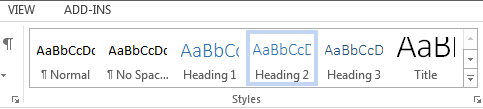 Note: Use Control + Alt (Windows)or command + option (Mac) and 1, 2, or 3 to create Headings 1, 2, or 3. The correct heading levels:Heading 1 - Branches of the Government in the United StatesHeading 2 – ExecutiveHeading 2 – LegislativeHeading 3 - The SenateHeading 3 - The House of RepresentativesHeading 2 – JudicialModify the appearance of an existing StyleModify the appearance of every Heading 2 on the page to a so that it has the following appearance: 16-point text size, bold, dark red color, extra paragraph spacing.HelpIn the Home tab, Right-click on the "Heading 2" Style in the Styles Gallery.Select "Modify"
 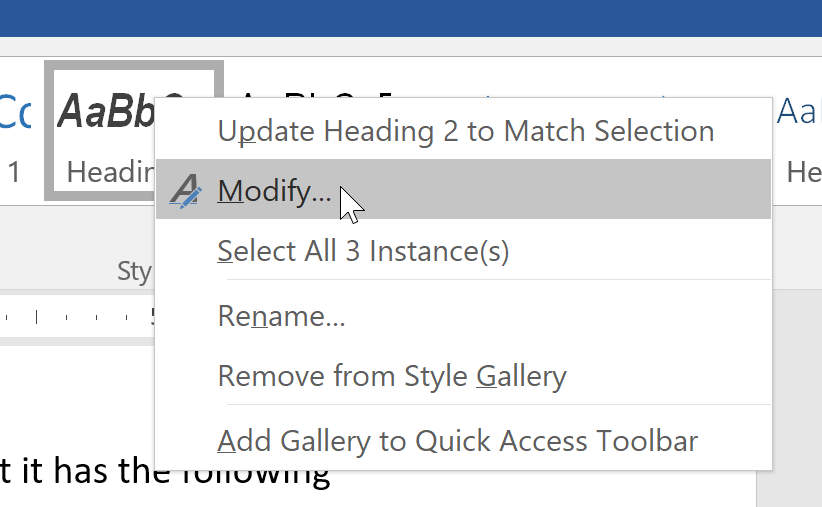 Apply the styles in the "Modify Style" window.To add a bottom border, select Format > Border.Modify a Style's appearance to match a selectionIn the previous example, you changed the appearance of the existing Heading 2 style. Now update the Heading 3 style so that it matches the appearance of the following text:Every Heading 3 should look like meHelpHighlight the selection (the "Every Heading 3 should look like me" text above).In the Home tab, right-click on the Heading 3 in the Styles gallery.
 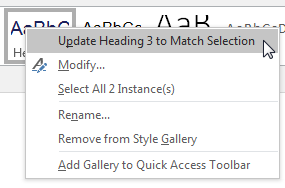 Select Update Heading 3 to Match Selection.Note: This will also turn the highlighted text to a Heading 3.ImagesAlt textGive this image descriptive alternative text.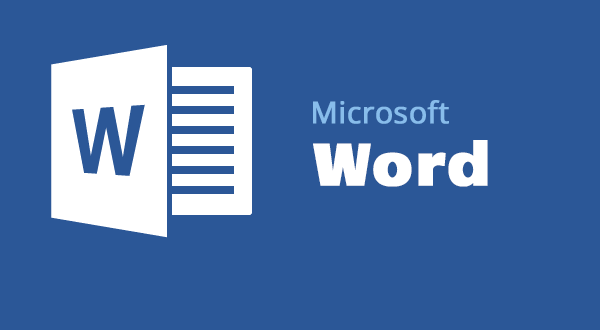 HelpRight-click on the image and select Edit Alt Text.Enter appropriate alternative text in the field.

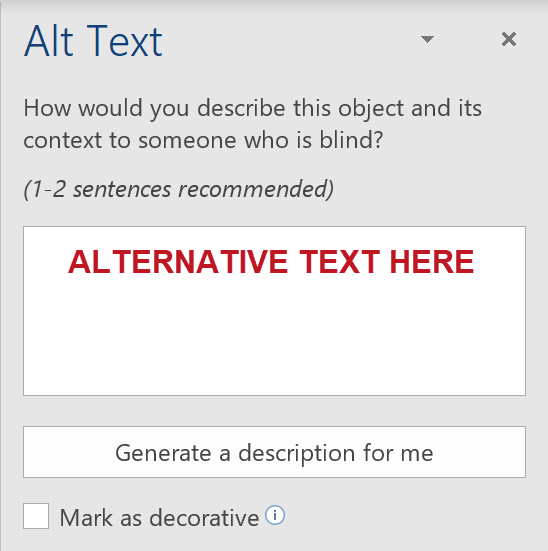 Image layoutChange the image's layout so it is in line with text.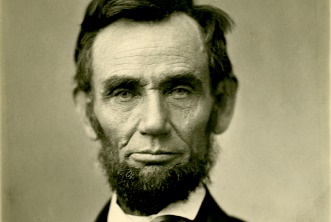 As the sixteenth president of the United States, Abraham Lincoln served as Commander-in -Chief during the Civil War. He was assassinated five days after the surrender of the confederate army.HelpRight-click the image and select the Wrap Text style of "In Line with Text".Ensure that the image has the correct alternative text, if required.TablesDefine table headersIdentify and define the headers in this table.HelpClick inside the table and select the Table Design tab (Table Tools > Design in Word 2016 for Windows)Because this has row headers but not column headers, uncheck First Column.Note: When creating a new table:In Word 2016, "Header Row" is checked by default.In Word 365, "Header Row" and "First Column" is checked by default. Change table stylesIn the above table, choose a table "Style" clearly presents its structure. Be sure to choose a style with good contrast.HelpIn the above table, click inside the table and select the Table Design tab (Table Tools > Design in Word 2016 for Windows)In the Table Styles section, change the appearance of the table so the column and row headers are clearly identified, with good contrast. 
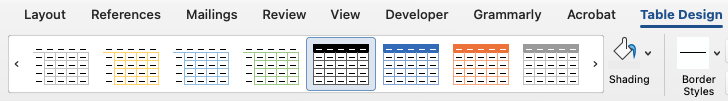 Links, Lists, Columns, and LanguageLinksChange this default link text to descriptive text.Learn how to create accessible Word documents: https://webaim.org/techniques/word/ HelpRight-click the link and select Edit Hyperlink.Change the text in the Text to display field to " create accessible Word documents" (or similar link text).Delete the redundant text before the link.ListsConvert the following text into a list. Make sure you use the correct list type.-Cover the eggs in a saucepan with water.
-Heat the pot on high heat and bring the water to a full rolling boil.
-Turn off the heat, keep the pan on the hot burner, cover, and let sit for 10-12 minutes.
-Strain the water from the pan and run cold water over the eggs to cool them quickly and stop them from cooking further.HelpHighlight the text.Select the Home tab.Choose the Numbered List option from the Paragraph group.

This should be a numbered list because there is an order to the options in the list.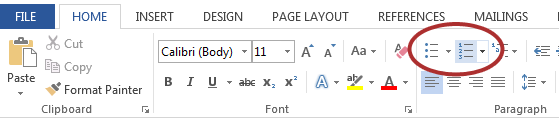 Separate each item in the list with the Enter key.Delete the dashes before each item in the list.ColumnsThe following text divided into "columns" using the Tab key. Restructure this text so that it uses true columns.Don't use the Tab key and/or			They may look OK, but the 
Space bar to create "columns" 		reading order is all wrong. Plus, 
in Microsoft Word documents.	      	they are a pain to create and edit.HelpChange to a single block of text:Use Alt + mouse (Windows) or option + mouse (Mac) to select second column (start bottom right corner).Cut the selected text (Ctrl/command + X).Add 3 empty lines.Paste the text in the empty lines.Remove empty tabs, spaces, and line breaks so that the text forms a single paragraph. 
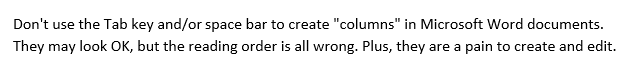 Create the correct two-column layout:Select the text.Open the Layout tab and select Columns.Choose 2 columns.

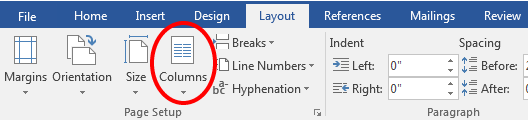 Other PrinciplesText languageIdentify sections of text in a language that differs from the document's main language.Yo soy un hombre sincero 
De donde crece la palma, 
Y antes de morirme quiero 
Echar mis versos del alma.HelpWindows:Highlight the text.On the Review tab, select Language > Set Proofing LanguageChoose Spanish (Spain)Click OKMac:Highlight the textOn the Review tab, select LanguageChoose SpanishClick OKNote:When multiple versions of a language are available, chose the Language’s country of origin (e.g., "Spanish (Spain)" instead of "Spanish (Latin America).”The exception is “English (United States)”.To change the language of the entire document, select all the text (Ctrl/command + A).Text contrastEvaluate and repair the contrast of the text below and make any needed changes.Does this text need more contrast?Does this larger text need more contrast?HelpOffice 365Select the Review tab > Check AccessibilityIn the Accessibility report, look for Warnings > Hard-to-read text contrastTo change the text color:Highlight the low-contrast text and then select Home tab, select Font Color > More Colors > CustomUse the light/dark slider to choose a darker shade of red and choose OKThe accessibility warning disappears automatically when the text has enough contrastOffice 2016Download, install, and run the Colour Contrast Analyser (CCA).In CCA, use the Eyedropper to evaluate each line of red text.The first line needs at least 4.5:1 text. It fails.The second line is "large text" (≥18pt or ≥14pt + bold) and requires 3:1 contrast. It passes.Find a shade of red with at least 4.5:1 contrast.In CCA, Click the sliders button ().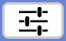 Check “Synchronize colour values”.Use the sliders to find a color with enough contrast.To change the text color:Highlight the low-contrast text and then select Home tab, select Font Color > More Colors > CustomEnter the correct Red/Green/Blue values and choose OK.Use of colorChange the following example so that there is no information that is only available through color.HelpChange the red text to "No or Incomplete".Change the green X to "Yes" or "Complete".Note: Do not remove the red and green colors. This color difference is useful for people who can distinguish red and green. Small textMake the small text larger.Text that is small can be difficult to read.HelpSelect the small textOn the Home tab, select the Clear All Formatting button  to apply the default text size for the document. 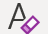 Finalize DocumentCheck accessibilityRun the accessibility checker and make the appropriate changes.HelpOpen the Accessibility CheckerIn Office 365 (Windows and Mac) or Office 2016 for Mac:  Select the Review tab > Check Accessibility.In Office 2016 for Windows: Select File, click the Check for Issues dropdown and select Check Accessibility.Note: See our Word and PowerPoint evaluation checklist for more details on combining this checker and manual checks for a thorough accessibility evaluation. Add document titleAdd a document title so that it will carry forward when creating a PDFHelpMac: File application menu (not tab) > Properties > Under Summary > Title field365 for Windows: File tab > Info > Title field (on the right side)2016 for Windows: File tab > Add a title field (on the right side)Convert to PDFConvert this document to a PDF. HelpUse the Acrobat plugin (automatically installed by Adobe Acrobat) when it is available. Select Create PDF from the Acrobat tab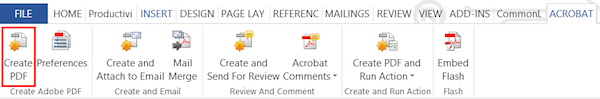 Select SaveIf the Acrobat tab is not available see our article on creating a PDF with "Save As" in Office. First nameLast nameOffice numberEmailJennaDankaB105jenna.danka@example.comMartinDellB220martin.dell@example.comAssignmentComplete1- IntroductionX2- LabX